«Об утверждении стоимости платных услугдля Муниципального бюджетного учреждения«Бизнес-инкубатор»В соответствии с  Федеральным Законом  от 06.10.2003 № 131-ФЗ «Об общих принципах организации местного самоуправления в Российской Федерации», на основании Решения Алданского районного Совета от 22.05.2013 № 38-5 «О принятии положения «О порядке установления цен (тарифов), надбавок на территории Алданского района», постановляю: 1. Утвердить  стоимость платных услуг для муниципального бюджетного учреждения «Бизнес-инкубатор», согласно приложению к настоящему постановлению.2. Признать утратившим силу постановление главы района от 10.05.2016 г. № 468п «Об утверждении стоимости аренды конференц-зала и зала переговоров для муниципального бюджетного учреждения «Бизнес-инкубатор» в связи с принятием настоящего постановления.3. Настоящее постановление вступает в силу со дня его официального обнародования.4.Обнародовать настоящее постановление в установленном порядке, а также разместить на официальном сайте муниципального образования «Алданский район».5. Контроль по исполнению настоящего постановления возложить на заместителя главы  администрации по экономике и финансам МО «Алданский район» - Ведерникову Е.В.Глава района                                                                                                          С.Н. ПоздняковЛаптурова Наталья Александровна(41145) 35-9-13 Исполнитель: Лаптурова Наталья Александровна – главный специалист Управления экономики администрации МО «Алданский район»  ______________                                                                                                                  (подпись)Соответствует федеральному, республиканскому законодательству и муниципальным нормативным правовым актам МО «Алданский район»:______________                                                                                                                    (подпись)Ответственный за осуществление контроля над исполнением: Ведерникова Елена Владимировна - заместитель главы администрации по экономике и финансам  МО «Алданский район» Ознакомлен:______________                                                                                                                                        (подпись)Приложениек постановлению главы районаот «__» _______ 2020 г. № _____Стоимость платных услуг для МБУ «Бизнес-инкубатор»._____________________________________________________________________________РЕСПУБЛИКА  САХА (ЯКУТИЯ) АДМИНИСТРАЦИЯ МУНИЦИПАЛЬНОГО  ОБРАЗОВАНИЯ«АЛДАНСКИЙ  РАЙОН»ПОСТАНОВЛЕНИЕ  № 258п от 21.02.2020 г.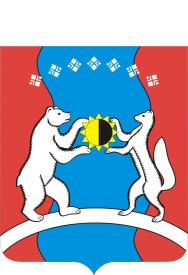 САХА ӨРӨСПҮҮБҮЛҮКЭТЭ«АЛДАН  ОРОЙУОНА»МУНИЦИПАЛЬНАЙТЭРИЛЛИИДЬАһАЛТАТАУУРААХ  №п/пНаименование и краткая техническая характеристикауслугиЕдиницаизмеренияЦена(руб.)12341Издательско-копировальные услуги1.1печать документа (А4/черно-белая)1 стр.101.2печать документа (цветная/текст) 1 стр.251.3печать документа (цветная/текст + фото)1 стр.351.4печать документа (цветная/А4 – фото) 1 стр.801.5ксерокопия документа1 стр.101.6Копирование носителей информации1 шт.5001.7Обработка, редактирование и рассылка информации в сетях1 шт.5002Сканирование2.1А41 стр.152.2сканирование + распознавание текста, отправка документов по электронной почте1 стр.503Ламинирование:3.1А41 лист303.2.А31 лист603.3.визитка1 шт.153.4.на пленке заказчика1 шт.203.5. брошюрирование10 стр.1004Интернет4.1Работа в Интернет с помощью консультанта1 час304.2Тематический поиск в локальном и удаленном режимах1 запрос755Предоставление услуг 5.1Юридическая консультация1 шт.5005.2Составление договора (соглашения)1 шт.10005.3Составление договора (соглашения) СРОЧНО1 шт.20005.4Составление заявления (в т.ч. искового)1 шт.30006Оформительские работы6.1набор текста 1 стр.50 6.2набор текста + таблицы1 стр.65 6.3создание презентациидоговорная6.4заполнение бланков150 7Диагностика внешних носителей7.1проверка внешних носителей на наличие вирусов и лечение10 12347.2форматирование10 7.3сканирование на наличие ошибок10 8Прокат оборудования8.1Стойка презентационная1 сутки5008.2Тумба презентационная 1 сутки6008.3Стул офисный 1 сутки1008.4Стол офисный круглый1 сутки2008.5Куллер1 сутки8009Доставка копий документов посредством факсимильной связи9.19.2- по Алданскому району;- межгород1 лист153510Организация и проведение мероприятий10.1Размещение общественных приемных30 дней1500010.2Возмещение расходов на оказание услуг по совместному проведению мероприятия в конференц- зале с использованием  звукового и проекционного оборудования на общественных слушанияхразово1500010.3Проведение совместных мероприятий в конференц- зале с использованием звукового и проекционного оборудования (59,3 кв.м.)1 час80010.4Проведение совместных мероприятий в комнате переговоров (36,1 кв.м.)1 час50011Предоставление услуг коворкинг-центра11.1Оказание офисных услуг (услуги Коворкинг-центра) на одно рабочее место:1 месяц250011.21 день12511.31 час2012Тарифы на штрафные санкции12.1За курение в помещении бизнес-инкубатора50012.2За порчу мебели, инвентаряПо балансовой стоимости